Having trouble reading this email? View it in your browser 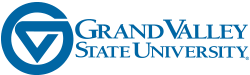 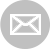 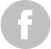 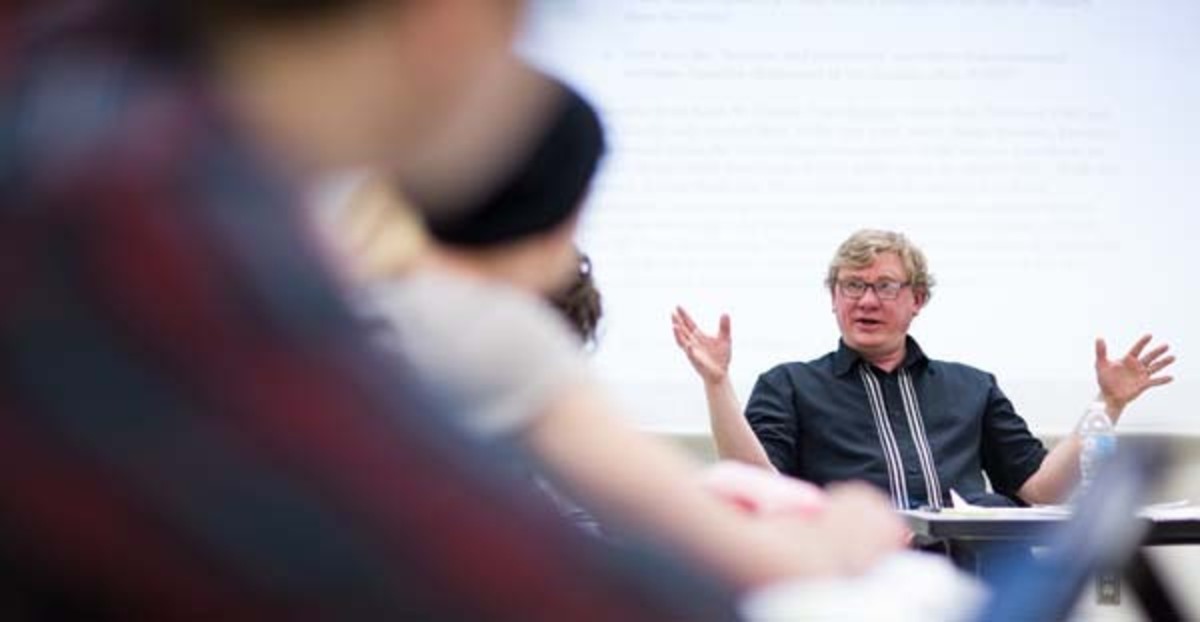 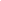 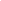 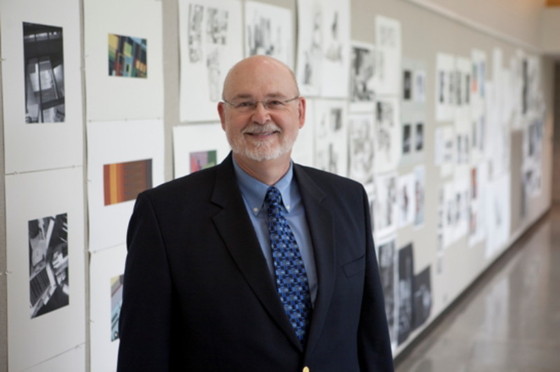 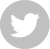 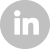 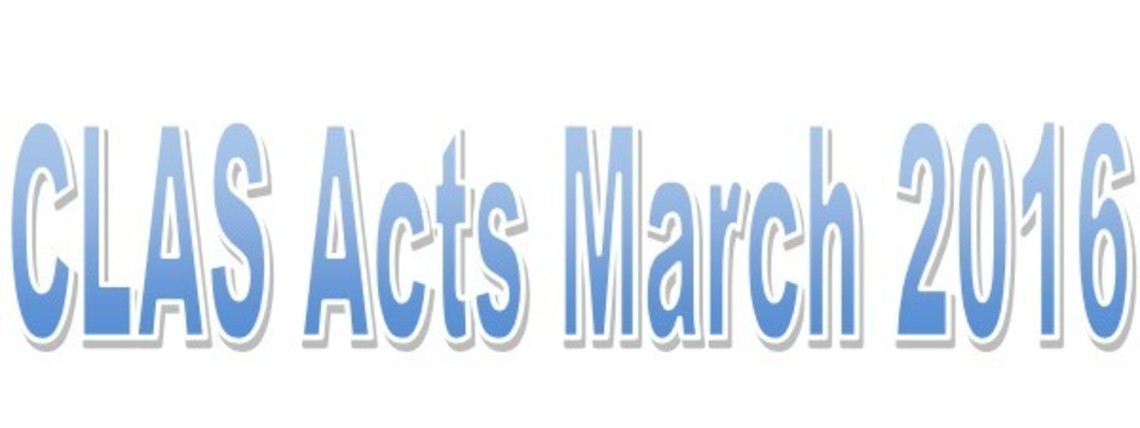 